Тема урока:   Единственное и множественное число имён существительных. 2 класс.Тип урока: Урок открытия новых знанийУчитель: Кулешова А.ПОборудование: компьютер учителя,                             мультимедийный проектор,    экран;                            презентация к уроку;                          «Русский язык» 2 класс, В.П.Канакина;                            карточки с заданиями.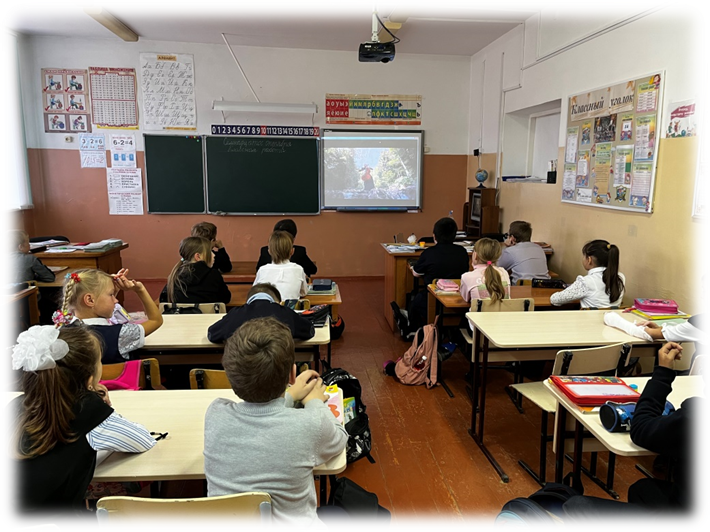                    Планируемые результаты обучения                   Планируемые результаты обучения  Предметные умения                   УУД Учащиеся научатся определять грамматический признак имён существительных – число, изменять имена существительные по числам; познакомятся с именами существительными, которые не изменяются по числам. Личностные: проявлять положительное отношение к школе и учебной деятельности;сохранять интерес к учебному материалу;участвовать в оценке работ, ответов одноклассников. Регулятивные: принимать и сохранять учебную задачу, выполнять учебные действия в устной и письменной речи, в уме, находить варианты решения учебной задачи.Познавательные: анализировать факты языка с выделением их отличительных признаков, осуществлять синтез, проводить сравнение, классификацию, обобщать (выделять класс объектов по заданному признаку).Коммуникативные: принимать участие в работе парами, договариваться, приходить к общему решению, формулировать собственное мнение и позицию.Этапы урокаДеятельность учителя Деятельность учащихся I. Мотивационный этап. СЛАЙД №1Итак, русский язык,  друзья!На вас надеюсь, как всегда!Мы  хороший, дружный класс,Всё получится у нас!- Сегодня мы будем открывать новые знания. Какие качества возьмём с собой? Предлагаю не терять драгоценное время, и начать работу .Внимательность, аккуратность, усидчивость, терпение.II. Актуализация опорных знаний.1.Чистописание.2.  Словарная работа.- Отгадайте букву. Обозначает согласный звук, непарный, всегда мягкий, но не ща?-Какие звуки обозначает буква  че?СЛАЙД №2Пропишите показ в тетради до конца строки. Чч.- Отгадайте загадки и запишите отгадки. Этот блин нам есть нельзя.Как зовут его друзья?По краешку отделкаВедь это же...ТАРЕЛКАЭто кто, воя, без крыльев летает,Без метёлки следы заметает, Лепит сугробы из снежного теста, Да двигает их с места на место?  МЕТЕЛЬДве резиновые рыбки, Обуваю без ошибки. На весёленькие ножки И гуляю по дорожке. САПОГИКак называется крупный населенный пункт. ГОРОДНа стене висит давно,На холсте всего полно:Лес и речка, и машина…Называется -…КАРТИНА - На какой вопрос отвечают все слова? (Кто, Что)- Что обозначают слова отвечающие на вопрос что? Или Кто? -Какой части речи относятся слова обозначающие предмет?  - Вспомните, что вы знаете об имени существительном? Работа с карточками «Сарбонки»Начинаем работу в парах.-У вас на партах лежат карточки, вам нужно соотнести ответы к вопросам. Сл ( Проверка по эталону) Молодцы!Буква че.ч*Дети работают в тетради.Самостоятельно прописывают в тетрадях  буквы.Записывают слова, ставят ударение, подчеркивают непроверяемую гласную.Сверяют слова с образцомПредметсуществительныеПостановка учебной задачиПосмотрите на экран. Прочитайте слова. -Найдите лишнее  слово. Почему?-Кто догадался какая тема нашего урока?СЛАЙД №10Изменение имён существительных  по числам Какую цель поставим перед собой? -Лишнее слово книги потому, оно обозначает много предметов, а все остальные один предмет.- Изменение имен существительных по числам.III. Выявление затруднения.-   Внимание на экран.СЛАЙД № 12.-Прочитайте текст-Почему текст получился  не красивый ? - Что надо изменить?-Как будем изменять слова в тексте? (по числам)-Прочитай, 1 предложение как ты изменишь имя сущ.? ( чтение пред по желанию)- Это имена существительные, неодушевлённые, нарицательные.IV. Разработка проекта, плана по выходу их создавшегося затрудненияСЛАЙД № 13Выпишите имена сущ. Сверху укажите числа.Какой вывод мы сделаем?СЛАЙД №15Имена существительные могут употребляться в единственном и во множественном числе.- Мы  не можем использовать существительные сугроб, дерево, шапка в предложениях, т.к. они обозначают один предмет, а в предложении речь идёт о множестве предметов.- Нам нужно изменить существительные так, чтобы они обозначали много предметов: сугробы, деревья, шапки.- Мы узнали, что имена существительные могут обозначать один и много предметов.V. физминутка- Встаньте с мест.  в кабинете спрятаны имена сущ. Найдите их. И пекрепите в свои группы (ед, мн) .Сугроб- сугробы,  дерево – деревья, шапка- шапки. 10 словДавайте проверим, правильно ли мы расположили слова по группам.- В каком числе стоят слова первого столбика? Второго?СЛАЙД № 19-Давайте сделаем вывод.Вывод.Для обозначения одного предмета имя существительное употребляется в ______________________________. Для обозначения двух или нескольких  предметов имя существительное употребляется во _______________________________. -Давайте сравним наш вывод с правилом в учебнике.Работа с учебником стр. 61 (доска) правила. Совпал ли наш вывод с правилом учебника?- Слова первого столбика  в единственном числе , второго- во множественном.- Имена существительные изменяются по числам.-единственном числе-множественном числеРаботают в тетрадях и на доске.VI. Первичное закрепление нового знания. СЛАЙД № 20- Измените существительные и запишите пары слов. Самост работа в тетради. Что у вас получилось?ВЫЛЮЧИТЬ ПРОЕКТОР-Выполняют задания устно.Изменяют и записывают слова.Проверка на доске.VII. Самостоятельная работаРабота с учебником.Самостоятельная работа упр. 105 .Выписать в два столбика  по 5 слов в единственном и во множественном числе. Поставьте ударение в словах.Оцените соседа по парте смайликом.ВКЛЮЧИТЬ ПРОЕКТОРВзаимопроверка.IX. Рефлексия. СЛАЙД № 21- О каком признаке имени существительного вы узнали?-Какие качества с собой брали?-Помогли нам эти кач.?-За что бы себя похвалили?   - Что было трудно?   - Какое задание вам было интересно выполнять?-Изменение имени существительного по числам.X. Домашнее задание.СЛАЙД № 22-  Выучить правила стр.61, упр. 106 или выписать из учебника литературного чтения  по 5 слов единственного и множественного числа.Записывают д/з.